
Welcome to Year 6 and the Whizz Kids class! This Autumn newsletter will provide you with key information about our class and an insight into our Autumn curriculum. 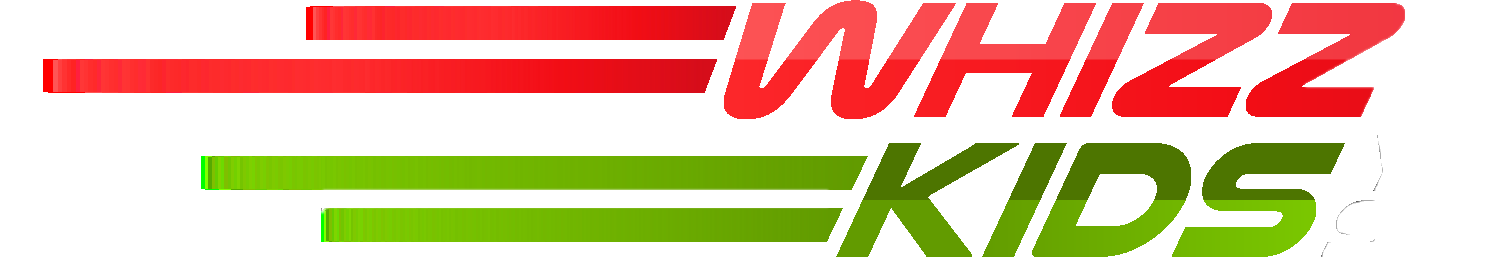 As we prepare for Year 6 SATs and transition to secondary school, high attendance is so important to ensure your child is receiving the teaching and support they need. If you have any questions, please feel free to speak to me 
Miss Sillitoe (class teacher).Class Twitter: @whizzkidsstm